Практическое занятие № 14.ТЕМА:  Телефонная коммуникация и ее специфика.План:1. Обсуждение:Основные принципы телефонной коммуникации.Общение как  восприятие.Идентификация, эмпатия и рефлексия. Факторы, препятствующие правильному восприятию в процессе телефонного общения.2. Кейс-задание: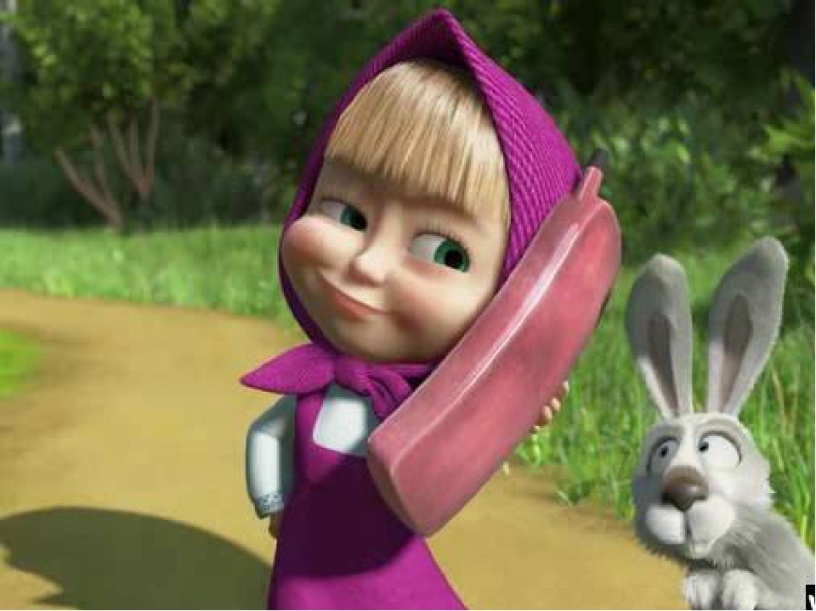 Аня звонит Маше по телефону.- Маш, привет.- Это не Маша. Это ее мама.- А мне Маша нужна.- Сейчас передам ей трубку.- Маш, Это ты? Привет! Слушай, принеси мне завтра конспект.- Ок.- Пока!Вопросы и задание:Можно ли назвать Аню воспитанным человеком? Почему?Умеет ли Аня общаться по телефону?О каких правилах речевого этикета забыла Аня? Какие ошибки допустила?Предложите свой вариант разговора по телефону. Разыграйте ситуацию.Литература:Самыгин С.А. Деловое общение [Текст]: учебное пособие для вузов / С. И. Самыгин, А. М. Руденко. - М.: Кнорус, 2010.Аминов И.И. Психология делового общения [Текст]: учебное пособие / И.И.Аминов. - 5-е изд., стер. - М.: Омега - Л, 2009. - 304 сБороздина Г.В. Психология делового общения [Текст]: учебник / Г.В.Бороздина. - 2-е изд. - М.: ИНФРА - М, 2008. - 295 с. Психология и этика делового общения [Текст]: учебник / под ред. В. Н. Лавриненко. - 5-е изд., перераб. и доп.  - М.: ЮНИТИ, 2008.Титова Л.Г. Деловое общение [Текст]: учебное пособие / Л. Г. Титова. - М.: ЮНИТИ-ДАНА, 2006. Деловое общение. Деловой этикет [Текст]: учебное пособие / сост. : И. Н. Кузнецов. - М.: ЮНИТИ-ДАНА, 2005.Деловая этика [Текст]: в 2-х т. Т. 1 / Де Р.Т.Джорж; пер. с англ. Р.И.Столпер. - СПб. ; М.: Экономическая школа-Прогресс, 2001. - 496 с.Интернет-ресурсы:http://www.logic.ru/	 Институт Психологии, Когнитологии и Развития Личности (ИЛКиРЛ)http://www.humanities.edu.ru/db/sect/27  Федеральный образовательный портал «Социально-гуманитарное и политологическое образование». Раздел «Психология».  Вопросы для самоконтроля:Специфика телефонной коммуникации в отличие от визуальной или вербальной коммуникации.Деловая этика в телефонном разговоре.